Zion Lutheran Church Kearney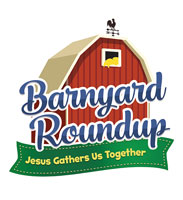 Vacation Bible SchoolJuly 17-215:30-8:00 pmClasses for 4 yr. olds through completed 6th gradeCome learn how Jesus gathers us together!Bible lessons, fun songs, crazy crafts, yummy snacks, awesome gamesRegister online at vbsmate.com/ZionLutheranChurchKearneyIce Cream SocialThe Stewardship Board is hosting an ice cream Social on Sunday, August 21 from 2-4pm.Please plan to join us.  There will be a freewill offering which will go to the to the Herrera family for medical expenses.Saturday WorshipWe will have 5:00 pm Saturday evening services on July 9, 16 and 30.Building FundThe Finance Committee wants members to know that since our mortgage is paid in full, we still encourage members who are able to continue to give to the building fund.  Any gifts now given, will go into a fund to pay for any maintenance or upgrades to our facility that are not covered under our current budget.Stewardship Note Luke 10:25  "Teacher, what shall I do to inherit eternal life?" There is nothing right about this question. What shall I do to inherit? What can you do to inherit the throne of England? You can’t do anything to gain those things: an inheritance comes by family ties, not deeds. Our deeds follow and result from our family ties: the Father calls us His own children. So we inherit eternal life by grace, and seek to live out our new calling as the Father's children with our good works.Announcements – July 10, 2016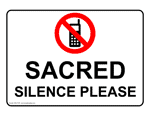 Please remember...to silence your cell phone upon entering the sanctuary.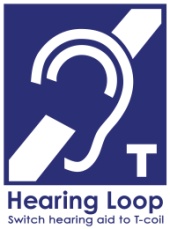 Zion’s sanctuary is equipped with a HEARING LOOP.  Please switch hearing aids to T-coil mode.  We have 2 headsets and receivers that persons without hearing aids can use. Ask an usher for assistance.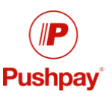 Forgot your offering?  Don’t have your checkbook or cash? Today or any day you can give in a new way!  Visit our website at zionkearney.com and click on the “giving” tab.  Or, text “zionkearney” (one word) to 77977.  You’ll receive a text back with instructions to start giving.Bryceton Adam HerreraAt our service today we will have a public recognition of the baptism of Bryceton Herrera.  Bryceton is the infant son of Adam and Chelsea (Wollberg) Herrera, born June 2, 2016.  Bryceton was baptized June 3, 2016.  His sponsors are Jacob Wollberg and Chrissy Towery. Shawn Towery serves as a witness.Carpet Replacement -TomorrowDuring July we will be painting and replacing the carpet in 3 classrooms.  On Monday, July 11 at 6:00 pm the trustees will be removing the old carpet.  They are asking for help from men of the congregation. Any questions can be referred to Todd Koopman.Installation of the new carpet is scheduled for Thursday & Friday of this week.Mary MarthaMary Martha will meet tomorrow evening, July 11 at 7:00 pm in the Fellowship Hall. VBS SnacksThank you to those who volunteered to bring snacks for our VBS. We ask that items be dropped off at the office this week.  The office is open from 9:00-1:00 each day. Zion Lutheran Church KearneyVacation Bible SchoolJuly 17-215:30-8:00 pmClasses for 4 yr. olds through completed 6th gradeCome learn how Jesus gathers us together!Bible lessons, fun songs, crazy crafts, yummy snacks, awesome gamesRegister online at vbsmate.com/ZionLutheranChurchKearneyIce Cream SocialThe Stewardship Board is hosting an ice cream Social on Sunday, August 21 from 2-4pm.Please plan to join us.  There will be a freewill offering which will go to the to the Herrera family for medical expenses.Saturday WorshipWe will have 5:00 pm Saturday evening services on July 9, 16 and 30.Building FundThe Finance Committee wants members to know that since our mortgage is paid in full, we still encourage members who are able to continue to give to the building fund.  Any gifts now given, will go into a fund to pay for any maintenance or upgrades to our facility that are not covered under our current budget.Stewardship Note Luke 10:25  "Teacher, what shall I do to inherit eternal life?" There is nothing right about this question. What shall I do to inherit? What can you do to inherit the throne of England? You can’t do anything to gain those things: an inheritance comes by family ties, not deeds. Our deeds follow and result from our family ties: the Father calls us His own children. So we inherit eternal life by grace, and seek to live out our new calling as the Father's children with our good works.Announcements – July 10, 2016Please remember...to silence your cell phone upon entering the sanctuary.Zion’s sanctuary is equipped with a HEARING LOOP.  Please switch hearing aids to T-coil mode.  We have 2 headsets and receivers that persons without hearing aids can use. Ask an usher for assistance.Forgot your offering?  Don’t have your checkbook or cash? Today or any day you can give in a new way!  Visit our website at zionkearney.com and click on the “giving” tab.  Or, text “zionkearney” (one word) to 77977.  You’ll receive a text back with instructions to start giving.Bryceton Adam HerreraAt our service today we will have a public recognition of the baptism of Bryceton Herrera.  Bryceton is the infant son of Adam and Chelsea (Wollberg) Herrera, born June 2, 2016.  Bryceton was baptized June 3, 2016.  His sponsors are Jacob Wollberg and Chrissy Towery. Shawn Towery serves as a witness.Carpet Replacement -TomorrowDuring July we will be painting and replacing the carpet in 3 classrooms.  On Monday, July 11 at 6:00 pm the trustees will be removing the old carpet.  They are asking for help from men of the congregation. Any questions can be referred to Todd Koopman.Installation of the new carpet is scheduled for Thursday & Friday of this week.Mary MarthaMary Martha will meet tomorrow evening, July 11 at 7:00 pm in the Fellowship Hall. VBS SnacksThank you to those who volunteered to bring snacks for our VBS. We ask that items be dropped off at the office this week.  The office is open from 9:00-1:00 each day. 